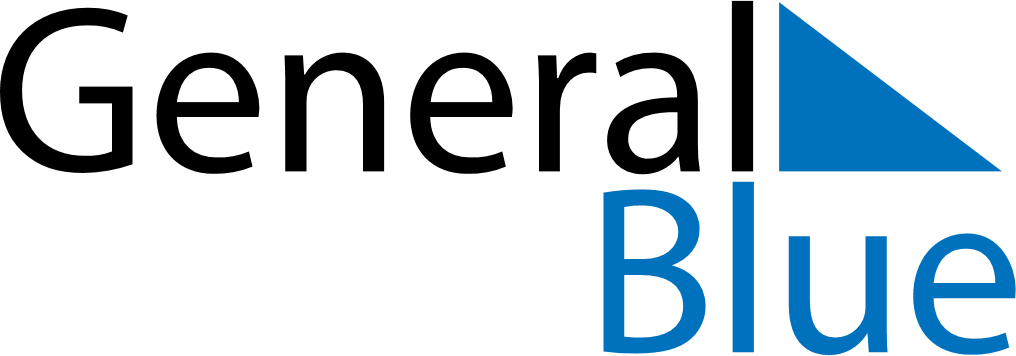 November 2024November 2024November 2024November 2024November 2024November 2024Szprotawa, Lubusz, PolandSzprotawa, Lubusz, PolandSzprotawa, Lubusz, PolandSzprotawa, Lubusz, PolandSzprotawa, Lubusz, PolandSzprotawa, Lubusz, PolandSunday Monday Tuesday Wednesday Thursday Friday Saturday 1 2 Sunrise: 6:51 AM Sunset: 4:31 PM Daylight: 9 hours and 39 minutes. Sunrise: 6:53 AM Sunset: 4:29 PM Daylight: 9 hours and 35 minutes. 3 4 5 6 7 8 9 Sunrise: 6:55 AM Sunset: 4:27 PM Daylight: 9 hours and 32 minutes. Sunrise: 6:57 AM Sunset: 4:25 PM Daylight: 9 hours and 28 minutes. Sunrise: 6:58 AM Sunset: 4:23 PM Daylight: 9 hours and 25 minutes. Sunrise: 7:00 AM Sunset: 4:22 PM Daylight: 9 hours and 21 minutes. Sunrise: 7:02 AM Sunset: 4:20 PM Daylight: 9 hours and 18 minutes. Sunrise: 7:04 AM Sunset: 4:19 PM Daylight: 9 hours and 14 minutes. Sunrise: 7:05 AM Sunset: 4:17 PM Daylight: 9 hours and 11 minutes. 10 11 12 13 14 15 16 Sunrise: 7:07 AM Sunset: 4:15 PM Daylight: 9 hours and 8 minutes. Sunrise: 7:09 AM Sunset: 4:14 PM Daylight: 9 hours and 4 minutes. Sunrise: 7:11 AM Sunset: 4:12 PM Daylight: 9 hours and 1 minute. Sunrise: 7:12 AM Sunset: 4:11 PM Daylight: 8 hours and 58 minutes. Sunrise: 7:14 AM Sunset: 4:09 PM Daylight: 8 hours and 55 minutes. Sunrise: 7:16 AM Sunset: 4:08 PM Daylight: 8 hours and 52 minutes. Sunrise: 7:17 AM Sunset: 4:07 PM Daylight: 8 hours and 49 minutes. 17 18 19 20 21 22 23 Sunrise: 7:19 AM Sunset: 4:05 PM Daylight: 8 hours and 46 minutes. Sunrise: 7:21 AM Sunset: 4:04 PM Daylight: 8 hours and 43 minutes. Sunrise: 7:23 AM Sunset: 4:03 PM Daylight: 8 hours and 40 minutes. Sunrise: 7:24 AM Sunset: 4:02 PM Daylight: 8 hours and 37 minutes. Sunrise: 7:26 AM Sunset: 4:01 PM Daylight: 8 hours and 34 minutes. Sunrise: 7:27 AM Sunset: 3:59 PM Daylight: 8 hours and 31 minutes. Sunrise: 7:29 AM Sunset: 3:58 PM Daylight: 8 hours and 29 minutes. 24 25 26 27 28 29 30 Sunrise: 7:31 AM Sunset: 3:57 PM Daylight: 8 hours and 26 minutes. Sunrise: 7:32 AM Sunset: 3:56 PM Daylight: 8 hours and 24 minutes. Sunrise: 7:34 AM Sunset: 3:56 PM Daylight: 8 hours and 21 minutes. Sunrise: 7:35 AM Sunset: 3:55 PM Daylight: 8 hours and 19 minutes. Sunrise: 7:37 AM Sunset: 3:54 PM Daylight: 8 hours and 17 minutes. Sunrise: 7:38 AM Sunset: 3:53 PM Daylight: 8 hours and 14 minutes. Sunrise: 7:40 AM Sunset: 3:52 PM Daylight: 8 hours and 12 minutes. 